Publicado en Madrid el 30/06/2016 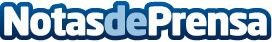 En TAI, el Arte es un GradoEl Centro Universitario celebra la ceremonia de Graduación de la primera promoción de los Grados de Artes Escénicas y Composición de Músicas Contemporáneas. La actriz Natalia Millán, ex alumna de TAI, y el compositor David del Puerto, padrinos del actoDatos de contacto:Prensa Escuela TAI91.447.20.55 Ext. 11Nota de prensa publicada en: https://www.notasdeprensa.es/en-tai-el-arte-es-un-grado_1 Categorias: Cine Artes Visuales Artes Escénicas Música Educación Sociedad http://www.notasdeprensa.es